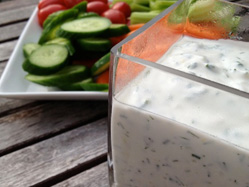 Greek yogurt ranch dipIngredients:- 1 cup (250mL) 0% plain Greek yogurt- 3 Tbsp (45mL) light mayonnaise- ½ tsp (2mL) grated lemon skin (little pieces)- 2 Tbsp (25mL) lemon juice- 2 Tbsp (25mL) chopped fresh dill- 1 Tbsp (15mL) each chopped fresh chives or parsley- 1 clove garlic, minced (into very small pieces)- 3 Tbsp (45mL) skim milkDirections:1. In a bowl, mix yogurt, mayonnaise, lemon skin, lemon juice, dill, chives or parsley, garlic and milk until smooth.2. Have this with fresh cut vegetables (ex: carrots, cucumber, peppers, broccoli, and cauliflower)